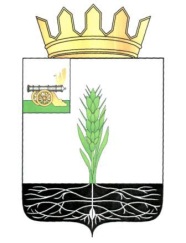 АДМИНИСТРАЦИЯ МУНИЦИПАЛЬНОГО ОБРАЗОВАНИЯ 
«ПОЧИНКОВСКИЙ  РАЙОН»  СМОЛЕНСКОЙ ОБЛАСТИП О С Т А Н О В Л Е Н И Е Администрация муниципального образования «Починковский район» Смоленской области п о с т а н о в л я е т:Внести в муниципальную программу «Комплексные меры по 
профилактике терроризма и экстремизма в муниципальном образовании «Починковский район» Смоленской области на 2015-2017 годы», утвержденную постановлением Администрации муниципального образования «Починковский район» Смоленской области от 02.12.2014 № 163 следующее изменение: Перечень основных мероприятий по реализации Программы  дополнить пунктом 5 следующего содержания:Глава Администрации    муниципального образования    «Починковский район»	                      Смоленской области                                                                  Ю.Р. Кариповот№ О внесении изменения в  муниципальную программу «Комплексные меры по профилактике терроризма и экстремизма в муниципальном образовании «Починковский район» Смоленской области на 2015-2017 годы»№ п/пНаименование мероприятийСрокииспол-ненияИсточник финансированияОбъем финансирования, тыс. руб.Объем финансирования, тыс. руб.Объем финансирования, тыс. руб.Объем финансирования, тыс. руб.Исполнители№ п/пНаименование мероприятийСрокииспол-ненияИсточник финансирования201520162017Всего5. Построение (развитие), внедрение и эксплуатация аппаратно-программного комплекса «Безопасный город»5. Построение (развитие), внедрение и эксплуатация аппаратно-программного комплекса «Безопасный город»5. Построение (развитие), внедрение и эксплуатация аппаратно-программного комплекса «Безопасный город»5. Построение (развитие), внедрение и эксплуатация аппаратно-программного комплекса «Безопасный город»5. Построение (развитие), внедрение и эксплуатация аппаратно-программного комплекса «Безопасный город»5. Построение (развитие), внедрение и эксплуатация аппаратно-программного комплекса «Безопасный город»5. Построение (развитие), внедрение и эксплуатация аппаратно-программного комплекса «Безопасный город»5. Построение (развитие), внедрение и эксплуатация аппаратно-программного комплекса «Безопасный город»5. Построение (развитие), внедрение и эксплуатация аппаратно-программного комплекса «Безопасный город»5.1Оборудование средствами видеонаблюдения площади города Починка муниципального  образования «Починковский район» Смоленской области2015-2017-200-200Отдел по городу Администрации